Приложение № 3							к п. 1.10. Временной Инструкции о проведении исполнительныхдействий 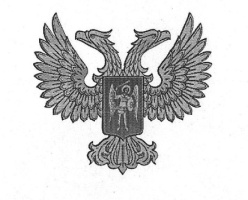 МИНИСТЕРСТВО ЮСТИЦИИДОНЕЦКОЙ НАРОДНОЙ РЕСПУБЛИКИ(название органа)адрес											тел./факсКому __________________ЗАПРОСгосударственного исполнителяС целью полного, своевременного исполнения ________________            № ________ от ______________, выданного ________________, о взыскании долга и других расходов в общей сумме, и руководствуясь положениями статей 5, 11, 91 Временного порядка «Об исполнительном производстве на территории Донецкой Народной Республики», прошу срочно предоставить информацию о наличии_____________________________________________________________, ________________________________________________________________________________________________________________________________________которые зарегистрированные за:ФИО, код ИНН (ОКПО) по адресу:который проживает (находится) по адресу:Согласно статей 5, 11 Временного порядка «Об исполнительном производстве на территории Донецкой Народной Республики», требования государственного исполнителя относительно исполнения решений судов и решений других органов является обязательным для всех органов, организаций, должностных лиц, граждан и юридических лиц на территории ДНР (кроме органов государственной власти).Должность											      ФИОтел.: